Biomedical Engineer.Career Objective: “To use my abilities and skills as a Biomedical Engineer to fill position with company seeking experienced and dedicated employee. “Professional Summary:
Pro-active and result oriented professional with over 6 years of rich, extensive and progressive experience across functional areas.Experience in purchase planning, cost determination, purchase of medical equipments & materials.Experience in maintenance and operations of a wide spectrum of medical equipments and systems. Enrichment in preventive and breakdown maintenance of various medical equipments.Ensuring compliance to quality standards and maintaining all quality control documents.Healthy relationship management & negotiation skills with the ability in imparting continuous on the job training to the team.A good communicator with the ability to relate to all people.Educational Qualification:**BE ECE(Bachelor of Electronics and Communication Engineering) 2004-2008 in K.L.N.College of Information Technology, Sivagangai, Tami Nadu, India.**Higher Secondary in K.A.C.A. Arunachalam Higher Secondary school (2002-2004)Madurai, Tamil Nadu, India.Working Experience:Overseas Experience	- one Year and still now.Organization		- Fisheries Research Center(Laboratory), Ministry of		KSA.    Designation			- Biomedical Engineer Period				- August 2014 to still now.Work Responsibilities	-Servicing and testing Laboratory machines in Microbiology, Histopathology, Food Chemistry, Virology and Soil Testing Lab. Performing Internal Preventive Maintenance and Internal Calibration for some Laboratory Instruments. I having experience in servicing equipments like Centrifuge, Water bath, Vertical and Horizontal Autoclaves, Incubators and Microscopes.Wax embedding machine, Tissue Processor, Staining Machines and microtome in Histopathology Lab.Biosafety Cabinets, Magnetic stirrer and hot plates in Microbiology LabElectrophoresis Machine, Millipore Unit and PCR machines in Virology Lab.Distillation Unit and protein Extraction Machines in Food chemistry Lab.PH meter, Spectrophotometer and vortex mixer in water and soil Lab.Overseas Experience	- one and half year.Organization		- National security Hospital,Abha.Designation			- Biomedical EngineerPeriod				- March 2013 -- August 2014.Work Responsibilities	- Installation  and testing of Medical equipments.Having troubleshooting experience in servicing Hematology Cell Counters,Biochemistry Analyzers.Repairing Dental Chair,Autoclave machines,Centrifuge.Having Experience in servicing all biomedical hospital instruments.National Experience	- Four Years.Organization		- Meenakshi Mission Hospital and Research Centre, 				  Tamilnadu, India.Designation			- Biomedical EngineerPeriod				- March 2009 --February 2013.Work Responsibilities	- Installation  and testing of Medical equipments.Handled all biomedical equipments in Laboratory, Radiology Departments.Worked in Operation Theatre(OT) to operate higher end Laser machines and Electrosurgical Instruments.Experience in servicing Ventilators, Syringe pumps, Infusion Pumps and Multipara monitors in Intensive Care Units(ICU).Roles and Responsibilities:Maintenance and troubleshooting of biomedical equipments clinically as well as technically.Handling technical & operational activities of installing biomedical equipments.Coordination with service personnel of various medical equipment companies.Follow up the Preventive maintenance schedule and calibration schedule for laboratory equioments.Meet with in charges of critical care departments on daily basis.Acted as the Secretariat for ISO 17025:2005 Quality Control program in Fisheries Research centre(Laboratory) Jeddah.Played a key role in NABH(Quality Coordinater) in Meenakshi Mission Hospital and Research Center.Provide training to new nursing staff on medical equipments installed in ICU and Operation Theatres.Award Achievements:Received Excellence Award for cost reduction Cardiac monitor probes in the International level Quality Control Conference  held at Hydrabad 2011.Received Excellence Award for Reducing the breakage of Pulse Oximeter finger sensor in National level Quality Control Conference held at Bangalore 2010.Technical Skills:
Computer skills: Window XP/Vista; (MS-Excel, MS-Word, MS-Power Point) Internet and other basic etc.Actively worked on document management of all the equipments of hospital comes under Biomedical Engineering during the audit  on both of the sites and along with that equipment. Handling training given to other Staff.
-Took Application Training of various medical equipmentsPersonal Details:	Date of Birth			-	07-05-1986.	Marital Status		-	Married.                     Native				-	India.	Gender & Age		-	Male, 29 yrs.	Linguistic Abilities		-	English, Tamil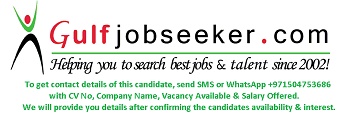     Gulfjobseeker.com CV No: 1515942